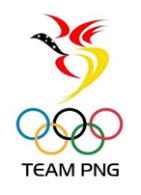 _______________________________________________________________________________Officials’ Nomination FormPlease complete and return to the PNGOC office by deadline SEPTEMBER 23rd 2022.Ensure that all relevant documents are attached and copies of ID and 2 references are included.Note: In line with the Team PNG Official’s Selection Policy, candidates should NOT be a National Federation Executive Member. If a candidate is a member of the National Federation Executive, holding a position other than that of President, then a strong justification must be presented along with this nomination form for Justification Committee consideration. The JC in extenuating circumstances may agree to provisionally endorse an Executive Committee member with final endorsement coming from the PNGOC Executive Board.Games: 	 2023 Commonwealth Youth Games – Trinidad & Tobago, July/ August		 2023 Pacific Games – Solomon Islands, November 19th – December 02nd CANDIDATE DETAILS	Title (please select):  Mr		 Mrs	 Miss	 Ms		 Dr(Provide soft photo copy of passport and driver license)Sport nominating for: Position nominating for:	 Select position being nominated for (number in preference 1, 2 & 3):Have you held a previous position in sport in PNG before?     Yes		 NoGive details: Why do you wish to nominate for this position in your chosen sport?Qualifications: Other Qualifications: Previous Coach/Manager/Trainer history Have you ever been removed from a position before?         Yes           NoIf Yes, please explain: Is it possible that you will be required to Coach/ Manage a relative in the team? Yes		 NoAre you related to any member of the National Federation responsible for your chosen sport? Yes		 No       If yes, provide name and position: What is your availability on a weekly basis to perform your duties leading into the nominated Games? 0-8Hrs/week	 8-12hrs/week	 15+hrs/week	 25+hrs/week	 Full timeDECLARATIONBy signing here, you agree to the follow terms. You agree to continually grow and develop your skills relating to your position.You agree that the information you have provided is honest to the best of your knowledge.You will advise the Selection Panel should any of the information provided change.This nomination does not guarantee selection. Successful appointment will require candidate to sign Team PNG agreement form and abide by its terms and conditions. List of attachments (copies): CV  Passport bio page Passport ID photo – soft copy Vaccination card (green or yellow)First Name:Surname:Address:Suburb:Province:Post Code:Country:Date of Birth: Male Male  FemaleEmail address:Mobile No.:Nationality:Country of Passport:Passport No.:Passport Exp. Date:Vaccination Status.:Last Vaccinated Date: MenWomenMixedHead coach                                          Head coach                                          Assistant coach                                   Development coach ManagerManagerAssistant manager                               Team trainerOther:Date of CourseName or Course/ QualificationCourse ProviderPositionTeamYear(s)/ PeriodTournaments/ EventsOther relevant experienceName:Witness Name:Signature:Witness Signature:Nomination approved by NF President:(Name and signature)Nomination approved by NF President:(Name and signature)